PLANINSKI IZLET NA SMOKUŠKI VRH (1122 m)V soboto, 13. 5. 2017, smo s planinskim krožkom odšli na naš deveti planinski izlet v letošnjem šolskem letu. Z avtobusom smo se odpeljali do Begunj na Gorenjskem. Tam so naši najmlajši planinci zapustili avtobus in se odpravili mimo Sankaške koče proti vrhu. Starejši, bolj izkušeni planinci so se z avtobusom odpeljali v Žirovnico. Iz Žirovnice je pot na Smokuški vrh nekoliko težja in daljša. Učenci so se mimo cerkve Sv. Lovrenca  povzpeli na Mali vrh in nato po celem grebenu do Smokuškega vrha. Na poti navzdol smo obiskali Titovo vas, nato pa odšli do Završniškega jezera, kjer nas je že čakal naš avtobus.Mentorica: Jana Kebler Zaletel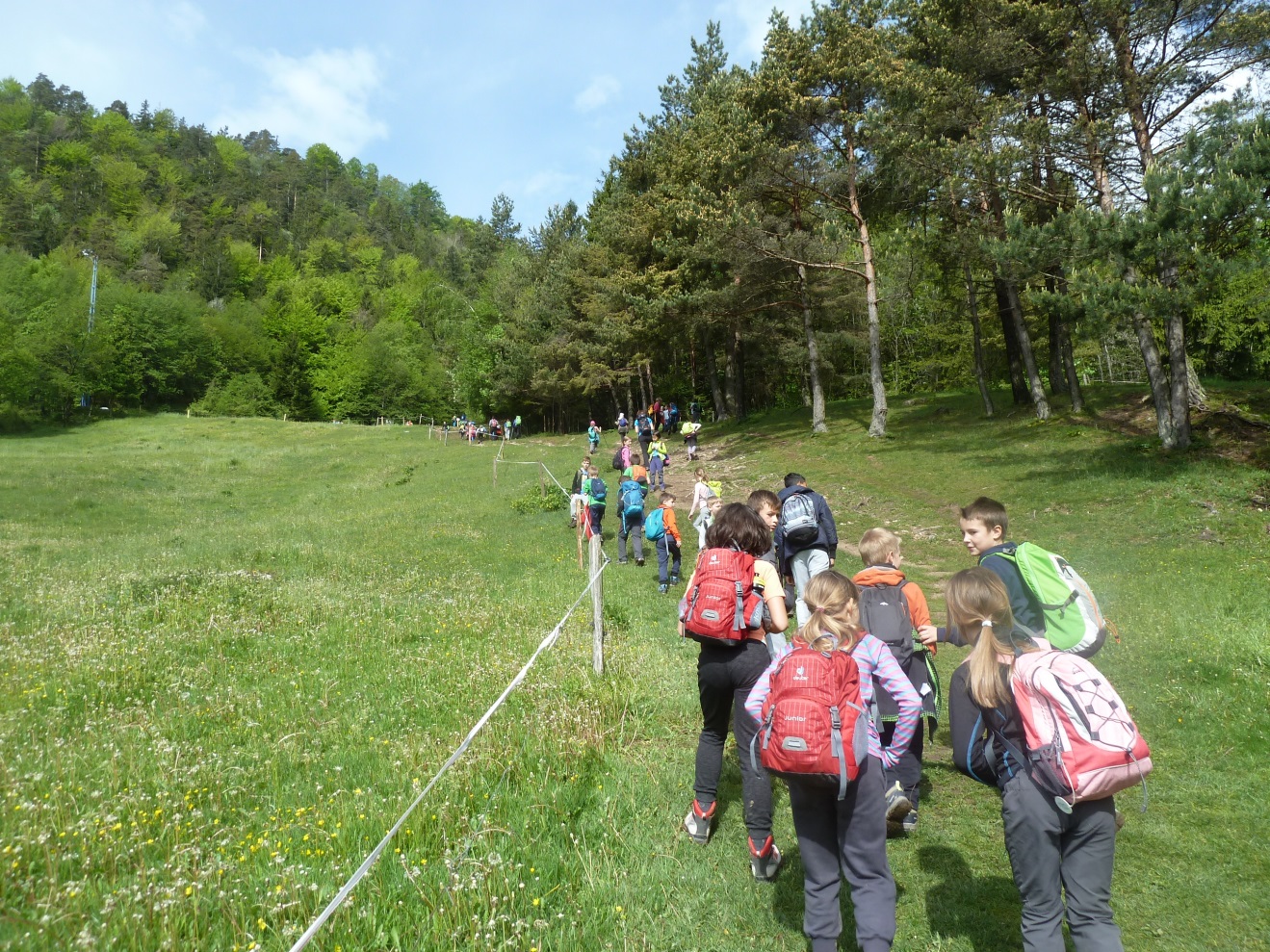 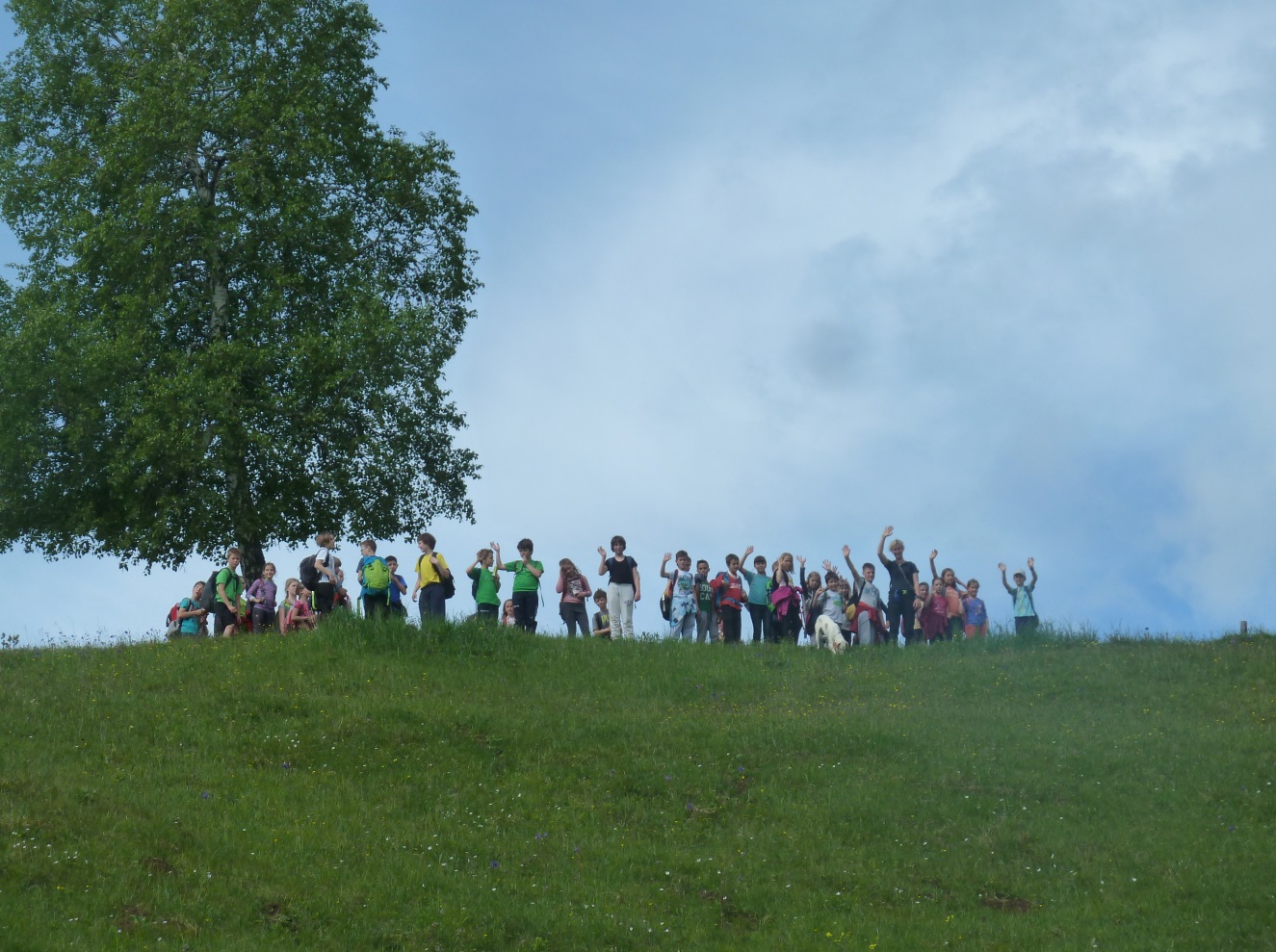 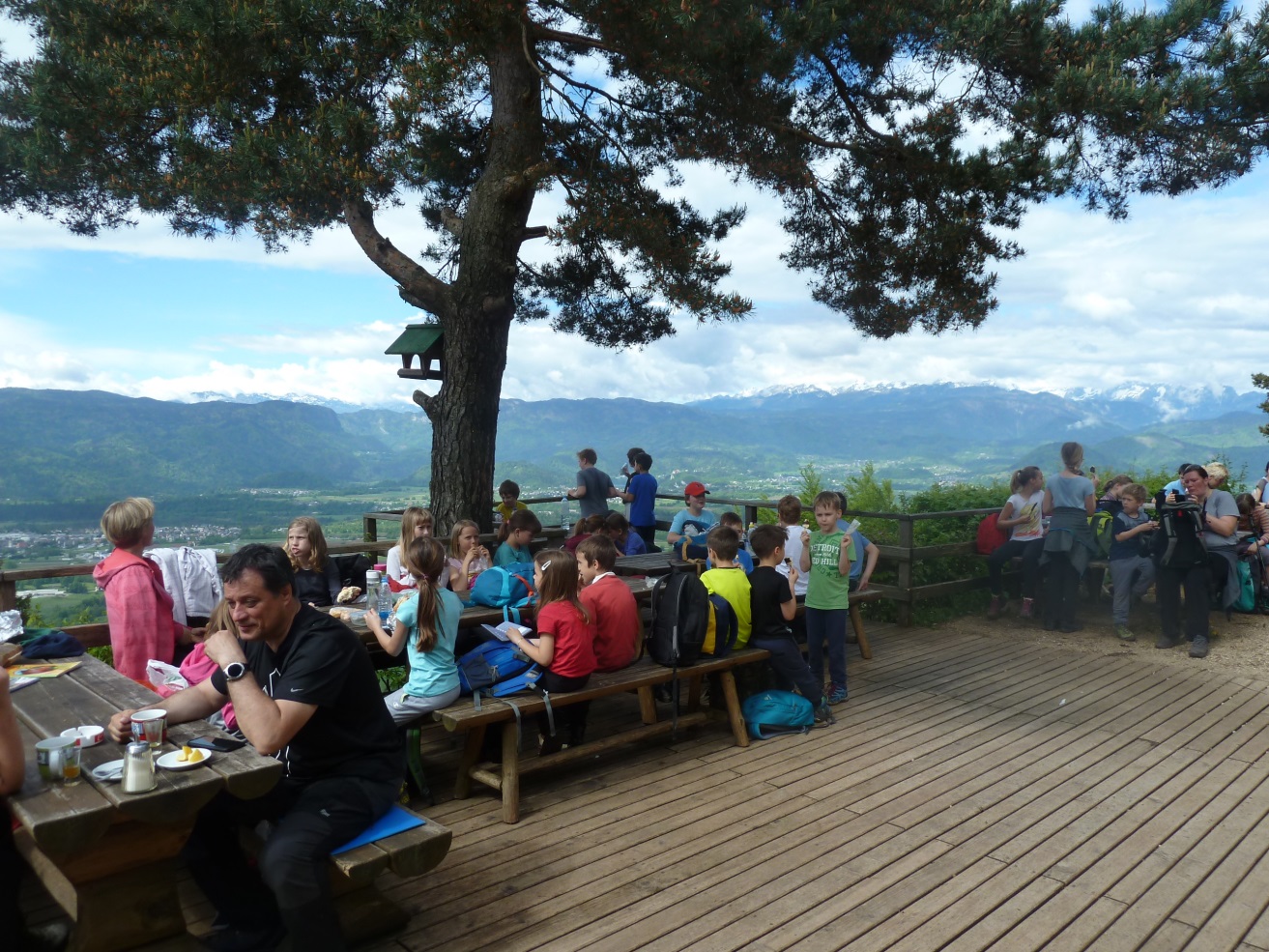 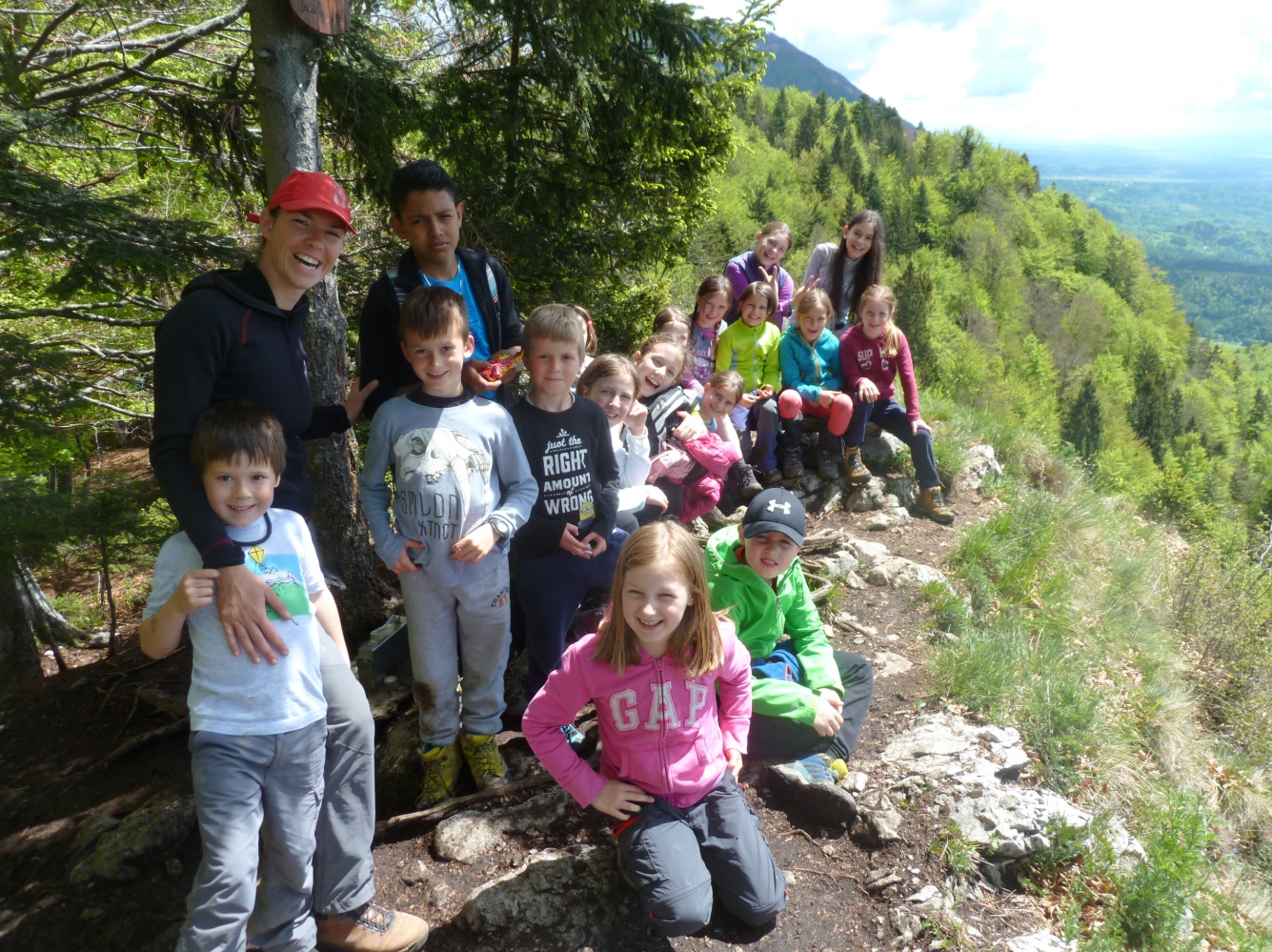 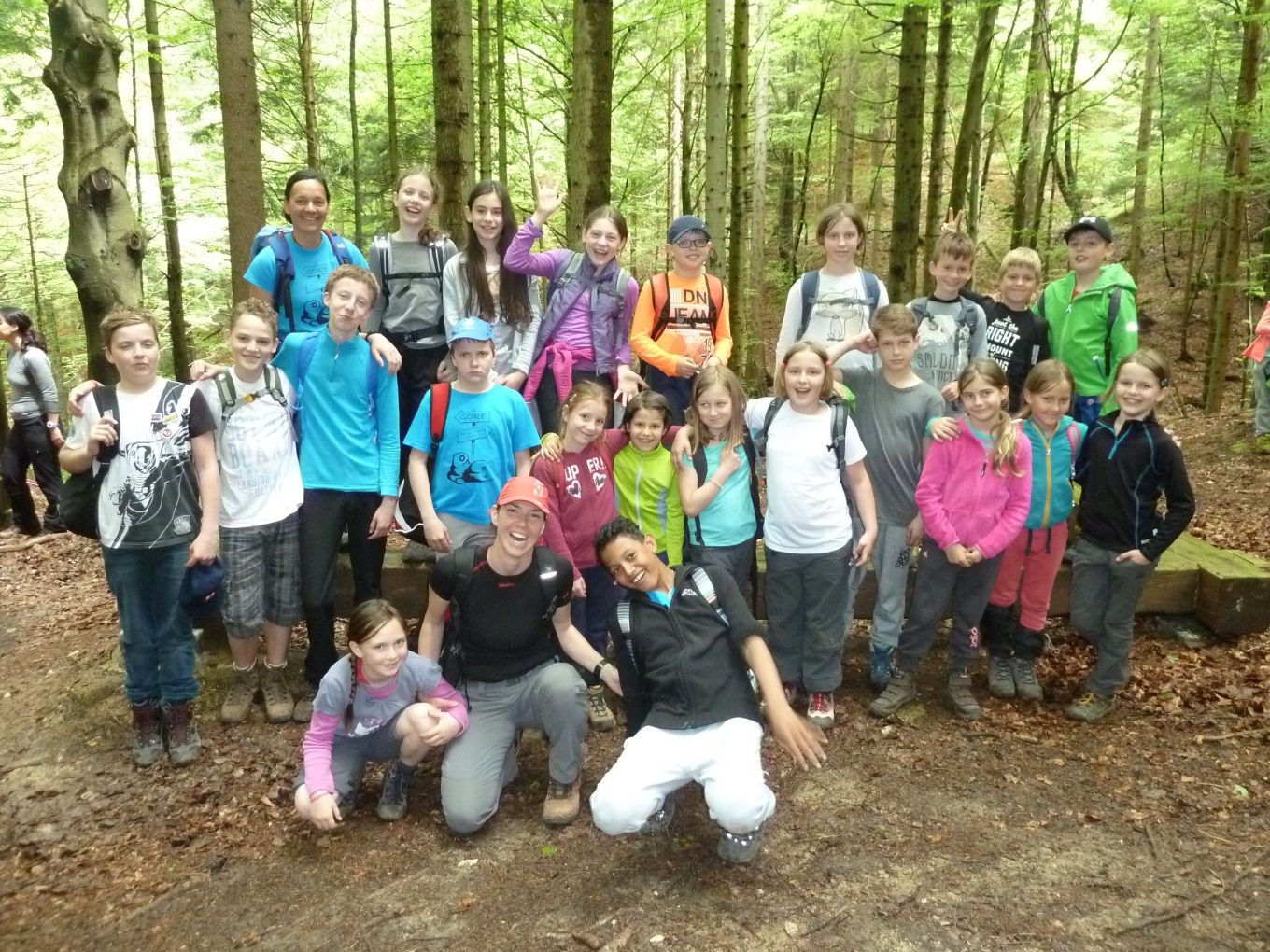 